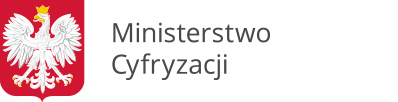 Uwaga: wniosek należy wypełniać elektronicznie, drukowanymi literami. Jeżeli nazwa nie mieści się w jednym rzędzie, należy kontynuować w kolejnych rzędach, w miarę możliwości nie dzieląc przy tym wyrazów i innych członów nazwy.Data wypełnienia wniosku DD-MM-RRRR: Wnioskuję o:	a) zapewnienie dostępu dla nowego użytkownika 		b) zmianę danych/uprawnień		c) recertyfikację		d) usunięcie użytkownika		e) unieważnienie certyfikatu1)	Nazwa Ministerstwa oraz Departamentu/Biura:Dane użytkownika:Imię:Nazwisko:Numer PESEL:	d) Numer telefonu:Służbowy adres e-mail:Dostęp do rejestrów2):Administrator centralny		Środowisko, którego dotyczy wniosek3):Produkcyjne	Testowe		Dane osoby upoważnionej do odbioru certyfikatu4):Rodzaj dokumentu tożsamości:Seria i numer dokumentu:Imię:Nazwisko:Potwierdzam zapoznanie się z dokumentem „Polityka Certyfikacji dla operatorów SRP” i z chwilą otrzymania certyfikatów zobowiązuję się przestrzegać zasad w nich zawartych.1) Zaznaczyć np. w przypadku: zagubienia karty, podejrzenia ujawnienia klucza prywatnego certyfikatu osobom nieupoważnionym;2) Do wniosku należy dołączyć: upoważnienie do przetwarzania danych osobowych wydane przez administratora danych lub osobę przez niego upoważnioną oraz uzasadnienie potrzeby dostępu do danych osobowych zgromadzonych w SRP (wynikające z zakresu zadań komórki organizacyjnej i zakresu obowiązków użytkownika);3) Wybranie obydwu środowisk wiąże się z wydaniem dwóch osobnych certyfikatów;4) Wypełniać w przypadku odbioru osobistego przez użytkownika lub osoby upoważnioną.--PES	a) PESELb) RDOc) BUSCd) CRSe) SOPPrzeglądanie	Udostępnianie	Aktualizacja	Przeglądanie	Udostępnianie	Aktualizacja	Przeglądanie	Aktualizacja	Przeglądanie	Aktualizacja	Przeglądanie	Aktualizacja	Data i czytelny podpis użytkownikaData, pieczątka i czytelny podpis Dyrektora Departamentu/Biura